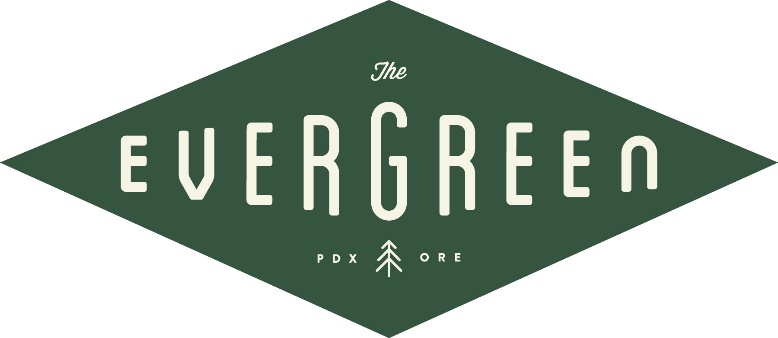 Preferred Caterers List:Artemis Cateringartemisfoods.com503.233.8539As Good As It Gets Catering by Cheryl’s on 12thcherylson12th.com503.575.9968ChefStable Cateringchefstable-catering.com503.238.8889Devil’s Food Cateringdevilsfoodcatering.com503.233.9288Elephant’s Delielephantsdeli.com/catering503.937.1019Field Dayfielddaypdx.com971.255.0816Field and Vine Eventsfieldanvineevents.com503.387.5604GrandCru Hospitalitygrandcruhospitality.com503.954.3969White Pepper Cateringwhitepepperpdx.com503.706.5658Tournant Raw Bar tournantpdx.com/catering/503.206.4463